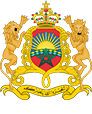 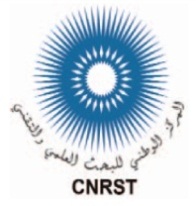 Partenariat en matière de recherche scientifique et technique sur la sécurité routière2ème Appel à Manifestation d’Intérêt(février 2019)Formulaire pour soumettre unpré-projet de recherche en Sécurité Routière 1. Porteur du pré-projet :Nom et prénom : Grade :Spécialité :Structure de recherche (laboratoire, équipe, groupe ou centre de recherche) :Etablissement :Université / Organisme :E-mail 1:E-mail 2:Tél :	2. Titre du pré-projet de recherche :3. Thématique (choisir une seule des thématiques proposées dans l’appel à manifestation d’intérêt) :4. Mots clés (max 5 mots) :5. Fiche synthétique sur le pré-projet de recherche (max 3 pages)Cette fiche doit nécessairement inclure, au moins, les informations suivantes : une description de la proposition de la recherche proposée, ses objectifs, la méthodologie de travail qui sera suivie pour sa réalisation, les résultats attendus, les livrables prévus et les impacts scientifique, technique et/ou socio-économique potentiels des résultats attendus.6. Structures de recherche impliquées : 7. CV du coordonnateur du pré-projet de recherche (cette partie devra porter essentiellement sur l’expérience en recherche du porteur et sa production scientifique, notamment celle en relation avec la proposition soumise. Le cv ne devra pas être envoyé séparément8. Montant du budget prévisionnel (en DH)